VUJO s.r.O.Dodavalel:VUJO s.r.o. Kčížová 116356 01 Sokolov 1FAKTURA - DAÑOVŸ DOKLAD č. 22FV00992Variabilni symbol:	2200992Konstantní symbol:	0308Objednávka č.:	ze dne: 21.10 2021computerIČ: 64830713 DIČ: CZ64830713Telefon: 352624936OdbčrateÌ:IČ: DIČ:0052005519-4475950227 0100Střední škola stravování a služeb Karlovy Vary příspěvková organizaceOndřejská 1122/56360 01 Karlovy VaryFakturujeme Vám del obj. Lintemer ze dne 12.11.2021 - tiskárny - dodáno do K.Varú - část 1„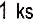 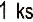 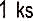 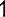 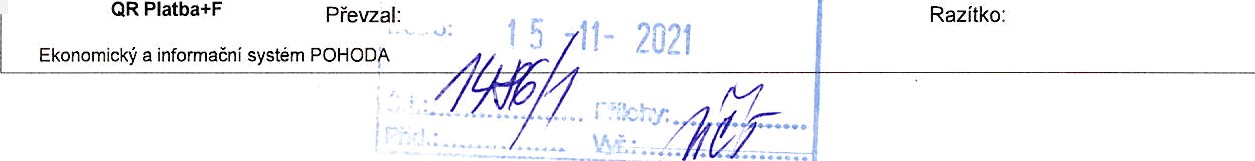 Datum vystavení:Datum splatnosti:Datum uskutecnéní plnéníDatum vystavení:Datum splatnosti:Datum uskutecnéní plnéní15.11.202129.11Ï201”15.11.2021Konečnÿprijemce:prijemce:prijemce:Forma úhrady:PríkazemOznačenl dodávkyMnožstvíJ.cenaSIevaCena %DPHDPHKč Celkem